Об утверждении видов обязательных и исправительных работ,перечня организаций действующих на территории Старонижестеблиевского сельского поселенияКрасноармейского районадля отбывания наказания лицами, осужденнымик исправительным и обязательным работам на 2022 годВ целях создания условий для исполнения наказаний, не связанных с изоляцией осужденных от общества, согласно части 4 статьи 26, части 1 статьи     25 Уголовно-исполнительного кодекса Российской Федерации, в соответствии с частью 1 статьи 49,50 Уголовного кодекса Российской Федерации, согласно статье 19 Федерального закона от 6 октября 2003 года № 131-ФЗ «Об общих принципах организации местного самоуправления в Российской Федерации»:         1. Утвердить перечень организаций на территории Старонижестеблиевского сельского поселения Красноармейского района для отбывания  наказания лицами, осужденными к исправительным работам (приложение 1).         2. Утвердить перечень организаций на территории Старонижестеблиевского сельского поселения Красноармейского района для отбывания  наказания лицами, осужденными к обязательным работам (приложение 2).3. Утвердить виды работ для отбывания  наказания лицами, осужденными к обязательным работам на территории Старонижестеблиевского сельского поселения Красноармейского района (приложение 3).4. Назначить ведущего специалиста по делам несовершеннолетних администрации Старонижестеблиевского сельского поселения Красноармейского района Лысенкову Елену Сергеевну, ответственного лица за работу по взаимодействию между администрацией Старонижестеблиевского сельского поселения и уголовно-исполнительной инспекцией по вопросу отбывания наказания осужденных к исправительным работам.          5. Контроль за выполнением настоящего распоряжения возложить на заместителя главы Старонижестеблиевского сельского поселения Красноармейского района Елену Егоровну Черепанову.	6. Распоряжение вступает в силу со дня его подписания.ГлаваСтаронижестеблиевского сельского поселенияКрасноармейского района                                                                      В.В. НовакПриложение 1УТВЕРЖДЕНраспоряжением администрацииСтаронижестеблиевскоесельского поселенияКрасноармейского районаот ___________ №_____ПЕРЕЧЕНЬорганизаций на территорииСтаронижестеблиевского сельского поселения Красноармейского районадля отбывания наказания лицами, осужденнымик исправительным работамВедущий специалистпо делам несовершеннолетнихадминистрации Старонижестеблиевского сельского поселенияКрасноармейского района                                                                      Е.С. ЛысенковПриложение 2УТВЕРЖДЕНраспоряжением администрацииСтаронижестеблиевскоесельского поселенияКрасноармейского районаот ____________________ №_____ПЕРЕЧЕНЬорганизаций на территорииСтаронижестеблиевского сельского поселения Красноармейского районадля отбывания наказания лицами, осужденнымик обязательным работамВедущий специалистпо делам несовершеннолетнихадминистрации Старонижестеблиевского сельского поселенияКрасноармейского района                                                                        Е.С. ЛысенковаПриложение 3УТВЕРЖДЕНЫраспоряжением администрацииСтаронижестеблиевскоесельского поселенияКрасноармейского районаот «_____» _________ г № ______ВИДЫработ для отбывания наказания лицами,осужденными к обязательным работам1. Уборка, озеленение и благоустройство территории Старонижестеблиевского сельского поселения Красноармейского района, объектов бытового и культурного назначения.2. Поддержание санитарного состояния мемориалов, обелисков и памятников военной истории, кладбищ и захоронений.3. Погрузочно-разгрузочные работы, земляные работы, подсобные работы на стройплощадках, подсобные работы.4. Санитарная очистка лесополос,  лесопарковой зоны  на территории сельского поселения.5. Ликвидация стихийных свалок.6. Ремонтно-строительные работы на дорогах (скашивание травы, вырубка кустарников на обочинах, очистка дорожного покрытия от грязи, снега, льда в местах, недоступных для дорожной техники).7. Другие направления трудовой деятельности, не требующие специальной подготовки и квалификации работников.Заместитель главыСтаронижестеблиевского сельского поселенияКрасноармейского района                                                                 Е.Е. Черепанова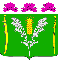 АДМИНИСТРАЦИЯСТАРОНИЖЕСТЕБЛИЕВСКОГО СЕЛЬСКОГО ПОСЕЛЕНИЯ КРАСНОАРМЕЙСКОГО РАЙОНАРАСПОРЯЖЕНИЕАДМИНИСТРАЦИЯСТАРОНИЖЕСТЕБЛИЕВСКОГО СЕЛЬСКОГО ПОСЕЛЕНИЯ КРАСНОАРМЕЙСКОГО РАЙОНАРАСПОРЯЖЕНИЕАДМИНИСТРАЦИЯСТАРОНИЖЕСТЕБЛИЕВСКОГО СЕЛЬСКОГО ПОСЕЛЕНИЯ КРАСНОАРМЕЙСКОГО РАЙОНАРАСПОРЯЖЕНИЕАДМИНИСТРАЦИЯСТАРОНИЖЕСТЕБЛИЕВСКОГО СЕЛЬСКОГО ПОСЕЛЕНИЯ КРАСНОАРМЕЙСКОГО РАЙОНАРАСПОРЯЖЕНИЕАДМИНИСТРАЦИЯСТАРОНИЖЕСТЕБЛИЕВСКОГО СЕЛЬСКОГО ПОСЕЛЕНИЯ КРАСНОАРМЕЙСКОГО РАЙОНАРАСПОРЯЖЕНИЕАДМИНИСТРАЦИЯСТАРОНИЖЕСТЕБЛИЕВСКОГО СЕЛЬСКОГО ПОСЕЛЕНИЯ КРАСНОАРМЕЙСКОГО РАЙОНАРАСПОРЯЖЕНИЕ«_10___»__01 2022г.№1-рстаница Старонижестеблиевскаястаница Старонижестеблиевскаястаница Старонижестеблиевскаястаница Старонижестеблиевскаястаница Старонижестеблиевскаястаница Старонижестеблиевская№п/пНаименование организацийЮридический адресКонтактный телефон1.Администрация Старонижестеблиевского сельского поселенияКрасноармейского районаКрасноармейский район, станица Старонижестеблиевская ул. Советская, 788(86165)97-2-962.МКУК Старонижестеблиевского сельского поселения Красноармейского района «Сельский дом культуры»Красноармейский район, станица Старонижестеблиевская ул. Мира, 1818(86165)97-2-153.МКУК «Старонижестеблиевская сельская библиотека»»Красноармейский район, станица Старонижестеблиевская ул. Мира, 1798(86165)97-1-394Предприятие «Чебургольское»АО фирмы «Агрокомплекс им. Н.И. Ткачева»Красноармейский района станица Старонижестеблиевская ул. Советская,82, литер А, офис 1-548(86165)97-2-645Общество с ограниченной ответственностью "Рыбоводное сельскохозяйственное предприятие"Ангелинское"Краснодарский край, Красноармейский район, станица Старонижестеблиевская8(86165)97-3-626Общество с ограниченной ответственностью "Колос", Краснодарский край Красноармейский район хутор КрупскойКрасноармейский район, хутор Крупской, Народная улица, 568(86165)93-0-567Предприятие "Ангелинский элеватор" АО фирма "Агрокомплекс" им. Н.И. ТкачеваКрасноармейский район станица Старонижестеблиевская улица Батарейная,48(86165)97-3-998ИП Артеменко А.А.Краснодарский край, Красноармейский район, станица Ивановская8(86165)90-0-559ИП Борц В.Я.Краснодарский край, Красноармейский район, станица Старонижестеблиевская 8(86165)97-4-8710ООО «Агро-Кубань-Рис»Красноармейский район, станица Старонижестеблиевская, Элеваторная улица, 48(86165)97-8-87№п/пНаименование организацийЮридический адресКонтактный телефон1.Администрация Старонижестеблиевского сельского поселенияКрасноармейского районаКрасноармейский район, станица Старонижестеблиевская ул. Советская, 788(86165)97-2-962.МКУК Старонижестеблиевского сельского поселения Красноармейского района «Сельский дом культуры»Красноармейский район, станица Старонижестеблиевская ул. Мира, 1818(86165)97-2-153.МКУК «Старонижестеблиевская сельская библиотека»»Красноармейский район, станица Старонижестеблиевская ул. Мира, 1798(86165)97-1-39«СОГЛАСОВАНО»Старший инспектор филиалапо Красноармейскому районуФКУ УИИ УФСИН Россиипо Краснодарскому краюкапитан внутренней службы________________А.А. Резяпов«УТВЕРЖДАЮ»ГлаваСтаронижестеблиевскогосельского поселенияКрасноармейского района____________________ В.В. Новак